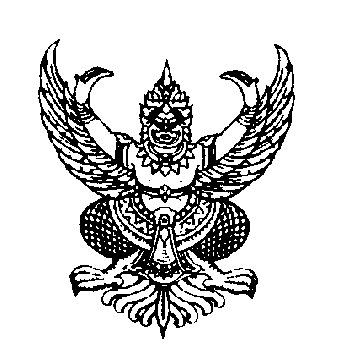 ประกาศองค์การบริหารส่วนตำบลบ้านแป้งเรื่อง  ประกาศใช้แผนพัฒนาท้องถิ่นเพิ่มเติม  ฉบับที่  2************************ด้วยสภาองค์การบริหารส่วนตำบลบ้านแป้ง  ได้พิจารณาให้ความเห็นชอบ เพิ่มเติมแผนพัฒนา ฉบับที่  2/2562  ในการประชุมสมัยสามัญ  สมัยที่  2  ครั้งที่  1  ประจำปี 2562  ลงวันที่  25  เมษายน  พ.ศ.2562  นั้น อาศัยอำนาจ  ตามระเบียบกระทรวงมหาดไทยว่าด้วยการจัดทำแผนขององค์กรปกครองส่วนท้องถิ่น พ.ศ.2548 และแก้ไขเพิ่มเติมถึง (ฉบับที่  3)  พ.ศ.2561  ข้อ  10  (22/2) จึงขอประกาศใช้เพิ่มเติมแผนพัฒนาท้องถิ่น  ฉบับที่  2/2562  ขององค์การบริหารส่วนตำบลบ้านแป้ง  ให้ประชาชนรับทราบโดยทั่วกัน ตั้งแต่บัดนี้เป็นต้นไป    		จึงประกาศให้ทราบโดยทั่วกันประกาศ  ณ  วันที่    25   เมษายน  พ.ศ.2562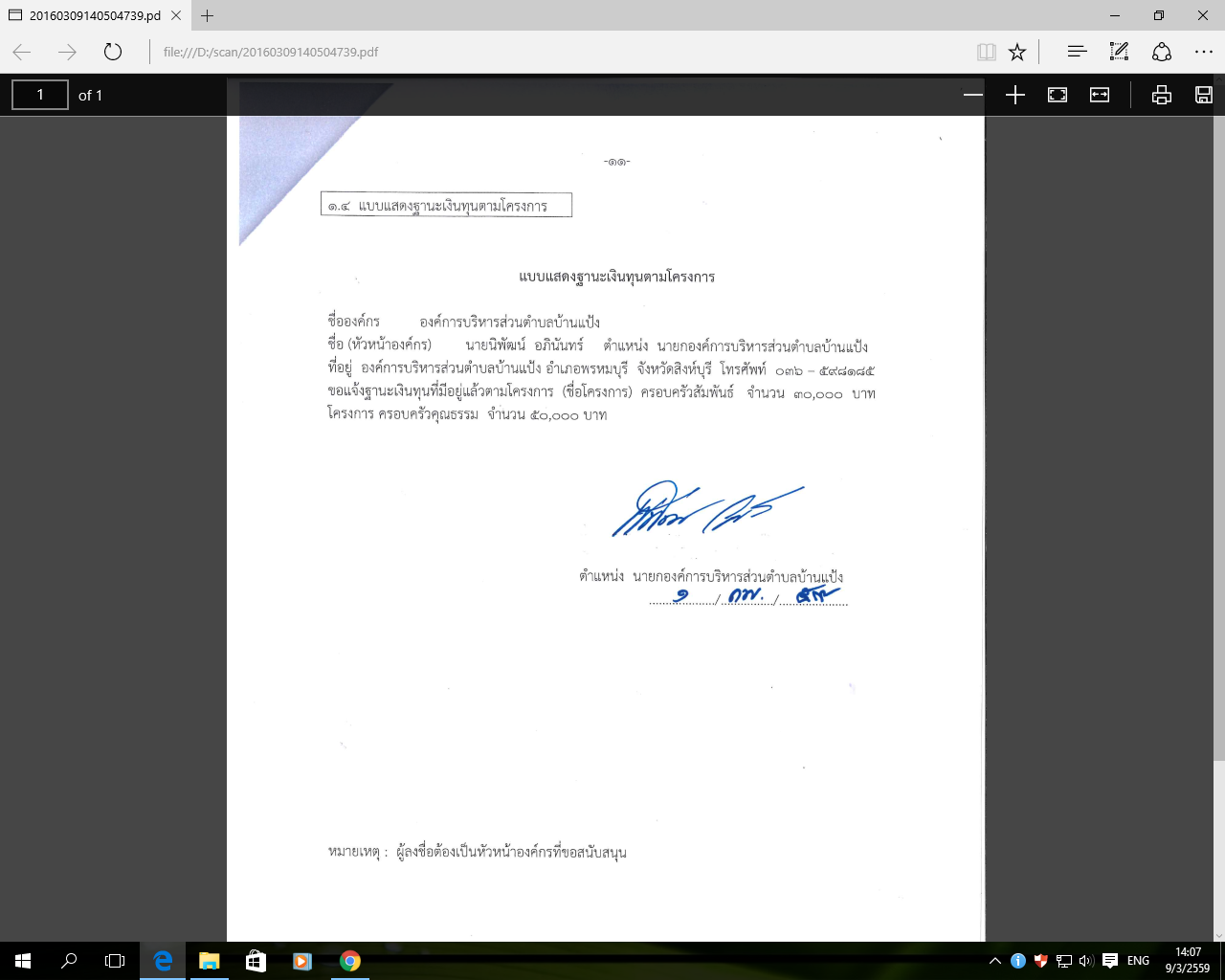                                                              (นายนิพัฒน์        อภินันทร์)                                          	  นายกองค์การบริหารส่วนตำบลบ้านแป้ง